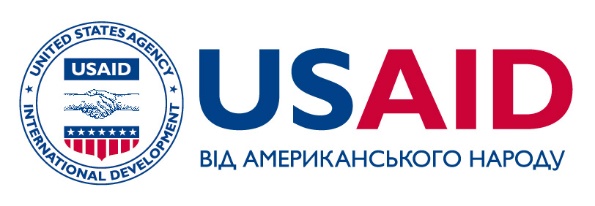 Протокол № 7загальних зборівАсоціації об’єднань співвласників багатоквартирного будинку “Єдність”м. Всегараздів							“22” грудня 2017 року.На зборах присутні представники об’єднань співвласників багатоквартирного будинку - членів Асоціації об’єднань співвласників багатоквартирного будинку “Єдність”:голова правління Об’єднання співвласників багатоквартирного будинку “Затишна оселя” Іваненко Іван Іванович;голова правління Об’єднання співвласників багатоквартирного будинку “Тепла хата” Петренко Петро Петрович;голова правління Об’єднання співвласників багатоквартирного будинку “Щасливий дім” Сидоренко Сидір Сидорович;голова правління Об’єднання співвласників багатоквартирного будинку “Добре житло” Степаненко Степанида Степанівна.Відповідно до п.6.6. Статуту Асоціації, Збори веде голова правління Асоціації Петренко Петро Петрович.Порядок денний зборів:Затвердження кошторису Асоціації на 2018 рік.Визначення переліку та розмірів внесків членів Асоціації.Визначення порядку сплати внесків членів Асоціації.Розгляд питань порядку денного:1. Слухали: Затвердження кошторису Асоціації на 2018 рік.Виступив:Петренко Петро Петрович – ознайомив Збори з проектом кошторису Асоціації на 2018 рік. Запропонував:- затвердити кошторис Асоціації на 2018 рік у запропонованій редакції, у тому числі: видатки фонду утримання Асоціації ─ 106 104,00 грн, видатки фонду утримання будинків ─ 862 588,00 грн, видатки резервного фонду ─ відповідно до потреби в межах фактично накопичених коштів фонду;- встановити, що в разі незатвердження загальними зборами Асоціації до 1 січня 2019 року нового кошторису на 2019 рік, надходження і витрачання коштів фондів Асоціації здійснюється 2019 року в таких же розмірах, за напрямками та на умовах, що визначені кошторисом на 2018 рік.Вирішили:- затвердити кошторис Асоціації на 2018 рік у запропонованій редакції, у тому числі: видатки фонду утримання Асоціації ─ 106 104,00 грн., видатки фонду утримання будинків ─ 862 588,00 грн., видатки резервного фонду - відповідно до потреби в межах фактично накопичених коштів фонду;- встановити, що в разі незатвердження загальними зборами Асоціації до 1 січня 2019 року нового кошторису на 2019 рік, надходження і витрачання коштів фондів Асоціації здійснюється 2019 року в таких же розмірах, за напрямками та на умовах, що визначені кошторисом на 2018 рік.Голосували:"За" – одноголосно. Рішення прийняте.2. Слухали: Визначення переліку та розмірів внесків членів Асоціації.Виступив:Петренко Петро Петрович – запропонував, враховуючи прийняте рішення щодо затвердження кошторису Асоціації на 2018 рік, встановити такий перелік і розміри внесків членів Асоціації:- внесок до фонду утримання Асоціації (на рік): 26 526,00 грн із кожного члена Асоціації;- внесок до фонду утримання будинків (на рік): для ОСББ “Затишна оселя”- 107 823,50 грн., для ОСББ “Тепла хата” - 215 647,00 грн., ОСББ “Щасливий дім” - 215 647,00 грн., для ОСББ “Добре житло” - 323 470,50 грн.;- внесок до фонду утримання будинків (на рік): для ОСББ “Затишна оселя”─ 3000,00 грн., для ОСББ “Тепла хата” ─ 6000,00 грн., ОСББ “Щасливий дім” ─ 6000,00 грн., для ОСББ “Добре житло” ─ 9000,00 грн.Вирішили:Встановити такий перелік і розміри внесків членів Асоціації:- внесок до фонду утримання Асоціації (на рік): 26 526,00 грн із кожного члена Асоціації;- внесок до фонду утримання будинків (на рік): для ОСББ “Затишна оселя”─ 107 823,50 грн, для ОСББ “Тепла хата” ─ 215 647,00 грн, ОСББ “Щасливий дім” ─ 215 647,00 грн, для ОСББ “Добре житло” ─ 323 470,50 грн;- внесок до фонду утримання будинків (на рік): для ОСББ “Затишна оселя”─ 3000,00 грн, для ОСББ “Тепла хата” ─ 6000,00 грн, ОСББ “Щасливий дім” ─ 6000,00 грн, для ОСББ “Добре житло” ─ 9000,00 грн.Голосували:"За" – одноголосно. Рішення прийняте.3. Слухали: Визначення порядку сплати внесків членів Асоціації.Виступив:Петренко Петро Петрович – запропонував встановити, що внески до Асоціації сплачуються її членами на банківський рахунок Асоціації щомісячно рівними частинами, не пізніше “20” числа місяця, наступного за розрахунковим.Вирішили:Встановити, що внески до Асоціації сплачуються її членами на банківський рахунок Асоціації щомісячно рівними частинами, не пізніше “20” числа місяця, наступного за розрахунковим.Голосували:"За" – одноголосно. Рішення прийняте.Підписи: Головуючий на Зборах:		___________	(Петренко Петро Петрович)Член АсоціаціїКількість голосівПредставник (делегат) члена АсоціаціїРезультат голосування (“за” / “проти”)ПідписОСББ “Затишна оселя”2Іваненко Іван Іванович“ЗА”ОСББ “Тепла хата”4Петренко Петро Петрович“ЗА”ОСББ “Щасливий дім”4Сидоренко Сидір Сидорович“ЗА”ОСББ “Добре житло”6Степаненко Степанида Степанівна“ЗА”Член АсоціаціїКількість голосівПредставник (делегат) члена АсоціаціїРезультат голосування (“за” / “проти”)ПідписОСББ “Затишна оселя”2Іваненко Іван Іванович“ЗА”ОСББ “Тепла хата”4Петренко Петро Петрович“ЗА”ОСББ “Щасливий дім”4Сидоренко Сидір Сидорович“ЗА”ОСББ “Добре житло”6Степаненко Степанида Степанівна“ЗА”Член АсоціаціїКількість голосівПредставник (делегат) члена АсоціаціїРезультат голосування (“за” / “проти”)ПідписОСББ “Затишна оселя”2Іваненко Іван Іванович“ЗА”ОСББ “Тепла хата”4Петренко Петро Петрович“ЗА”ОСББ “Щасливий дім”4Сидоренко Сидір Сидорович“ЗА”ОСББ “Добре житло”6Степаненко Степанида Степанівна“ЗА”